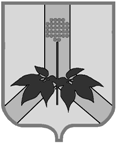 АДМИНИСТРАЦИЯ  ДАЛЬНЕРЕЧЕНСКОГО МУНИЦИПАЛЬНОГО РАЙОНА ПОСТАНОВЛЕНИЕ« 05 » сентября 2019 г.	            г. Дальнереченск			                          №  365-паОб утверждении реестра муниципальных маршрутоврегулярных перевозок на территории Дальнереченского муниципального районаВ соответствии Федеральным законом от 06.10.2003 года №131-ФЗ «Об общих принципах организации местного самоуправления в Российской Федерации», Федеральным законом от 13.07.2015 года № 220-ФЗ «Об  организации регулярных перевозок пассажиров и багажа автомобильным транспортом и городским наземным электрическим транспортом в Российской Федерации и о внесении изменений в отдельные законодательные акты Российской Федерации», руководствуясь Уставом Дальнереченского муниципального района, администрация Дальнереченского муниципального района ПОСТАНОВЛЯЕТ:1. Утвердить реестр муниципальных маршрутов регулярных перевозок на территории Дальнереченского муниципального района согласно Приложения 1 к настоящему постановлению.2. Признать утратившим силу постановление от 13.08.2019г. № 328-па «Об утверждении реестра муниципальных маршрутов регулярных перевозок на территории Дальнереченского муниципального района»3. Отделу по работе с территориями и делопроизводству (Ловягина Н.А.) обнародовать настоящее постановление и разместить его на официальном сайте администрации Дальнереченского муниципального района в сети Интернет.4. Контроль за исполнением постановления возложить на заместителя главы администрации Дальнереченского муниципального района  -  А.Г. Попова.5. Постановление вступает в силу со дня его обнародования.Глава  Дальнереченского муниципального района                                                                                    В.С. ДерновПриложение 1к постановлению администрации Дальнереченского муниципального района от « 05 » сентября  2019г.  № 365-па    Реестр муниципальных маршрутов регулярных перевозок на территории Дальнереченского муниципального районаРегистрационный номер маршрута Порядковый номер маршрутаНаименование маршрута регулярных перевозокНаименования промежуточных остановочных пунктов по маршруту регулярных перевозок или наименования поселений, в границах которых расположены промежуточные остановочные пунктыПротяженность маршрута регулярных перевозок, кмПорядок посадки и высадки  пассажировВид регулярных перевозокВид, класс и количество транспортных средств, которые используются для перевозокЭкологические характеристикитранспортных средств, которые используются для перевозокЭкологические характеристикитранспортных средств, которые используются для перевозокДата начала осуществления регулярных перевозокНаименование перевозчикаместо нахождения перевозчика0111Сальское – Дальнереченск - Сальскоес.Сальско,Интернат,Сельский совет,пов. с. Сальское, Кемпинг,пов. ЛДК,Мост, Сельхозтехника, Перекресток,АЗС,Лесхоз, Инкубаторная, Магазин № 7,КБО,Автовокзалг. Дальнереченск15,1Только в установленных остановочных пунктах по маршруту регулярных перевозокРегулярные перевозки по регулируемым тарифамАвтобус, средний класс – 1 на линии/ 1 в резервеАвтобус, средний класс – 1 на линии/ 1 в резервелюбой06.09.2019ООО «Иман - авто»г. Дальнереченск, ул. Полтавская, 127Директор: Доронькин Денис ВалерьевичИНН 25060087601616«Пожига -  Малая Веденка – Пожига»с. Пожига-с. Ариадное-х-р Дубровка-с. Савиновка-с. Любитовка-с. Малиново-с. Вербное-с. Зимники-пов. Ясная Поляна-с. Ракитное-пов.Лобановка-пов. Ударное-с. Междуречье-с.Новотроицкое-с. Стретенка-с. Веденка-с. Малая Веденка240,4Только в установленных остановочных пунктах по маршруту регулярных перевозокРегулярные перевозки по регулируемым тарифамАвтобус, средний класс – 1 на линии/ 1 в резервеАвтобус, средний класс – 1 на линии/ 1 в резервелюбой20.05.2019ООО «Иман - авто»г. Дальнереченск, ул. Полтавская, 127Директор: Доронькин Денис ВалерьевичИНН 25060087602121«Орехово -  Малая Веденка – Орехово»с. Орехово- с. Ясная Поляна- пов. Ясная Поляна-с. Ракитное-пов. Лобановка-с.  Лобановка-пов. Лобановка-пов. Ударное-с. Междуречье-с. Новотроицкое-с. Стретенка-с. Веденка-с. Малая Веденка 183,0Только в установленных остановочных пунктах по маршруту регулярных перевозокРегулярные перевозки по регулируемым тарифамАвтобус, средний класс – 1 на линии/ 1 в резервеАвтобус, средний класс – 1 на линии/ 1 в резервелюбой20.05.2019ООО «Иман - авто»г. Дальнереченск, ул. Полтавская, 127Директор: Доронькин Денис ВалерьевичИНН 2506008760